Publicado en Madrid el 16/01/2024 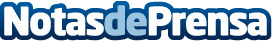 Sto mantiene su liderazgo mundial en el mercado de los SATE La compañía ha sido reconocida por sexto año consecutivo como ‘Global Market Leader’ en la categoría de ‘Sistemas de Aislamiento Térmico Exterior’. Este premio es otorgado anualmente por la Universidad suiza de St. Gallen, el medio de comunicación Wirtschaftswoch y la Academia de Líderes Alemanes del Mercado MundialDatos de contacto:RedacciónTrescom914115868Nota de prensa publicada en: https://www.notasdeprensa.es/sto-mantiene-su-liderazgo-mundial-en-el Categorias: Nacional Inmobiliaria Sostenibilidad Construcción y Materiales Arquitectura Actualidad Empresarial http://www.notasdeprensa.es